鄂尔多斯市中心医院院内招标采购招标文件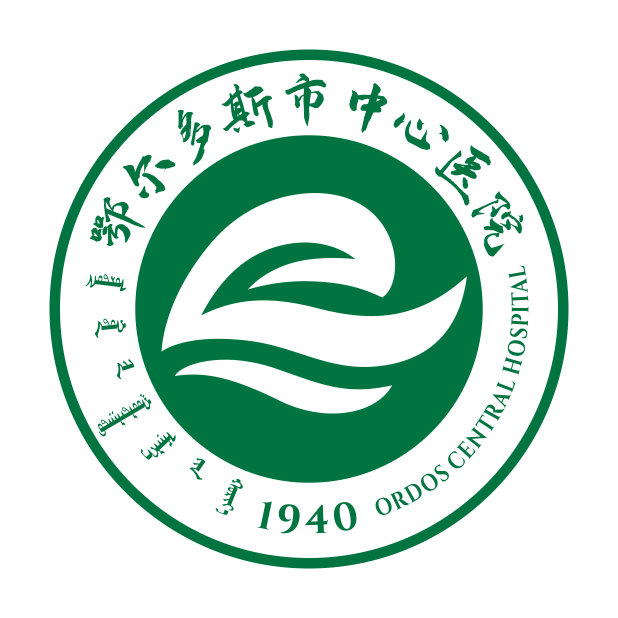 康巴什部净化空调维保服务项目 2024年3月19日项目信息一、商务条款                                       货币单位：元技术要求本项目为康巴什部空调进行维保服务，具体如下：1、维保区域：手术中心、消毒供应中心、DSA、急诊手术室、感染科、重症医学科、产房、生殖中心、儿科病房、烧伤科、核医学科、分子实验室、等所有净化区域。2、设备数量：空调机组64台、感应电动门96档、热泵机组2台。三、评标方法及细则要求：最低价法第二章 投标人须知一、报名须知（一）报名方式1.报名方式采用现场报名市中心医院北门西侧人行道路北，好加汇胡同内向北走50米，路东院内办公楼（原工商所办公楼）三楼307室 资料携带齐全，填写报名登记表后视为本次投标报名成功2.开标地点：市中心医院北门西侧人行道路北，好加汇胡同内向北走50米，路东院内办公楼（原工商所办公楼）三楼会议室二、响应文件（一）响应文件的构成及编制要求响应文件应按照“响应文件格式”进行编写（可以增加附页），作为响应文件的组成部分。（二）编制要求投标文件统一使用A4规格书写、打印，提供封面，并编写目录，页码必须连续（不能打印的材料可手写页码）。投标文件装订应采用胶订方式牢固装订成册，不可插页抽页，不可采用活页纸装订。正本和副本的封面上应清楚地标记“正本”或“副本”的字样。当正本和副本不一致时，以正本为准。开标时供应商需将投标所需资料胶印3份（一正两副），并密封携带。（三）投标报价1.供应商进行报价时，按“开标一览表”规定的格式报出总价。2.投标报价不得有选择性报价和附有条件的报价，不得缺项、漏项、不得高于预算价，否则按无效投标处理。3.对报价的计算错误按以下原则修正：3.1响应文件中开标一览表（报价表）内容与响应文件中响应内容不一致的，以开标一览表（报价表）为准；3.2大写金额和小写金额不一致的，以大写金额为准；3.3单价金额之和与总价不符的，应以总价为准。三、开标1.开标异议供应商对开标有异议的，应当在开标现场提出，开标结束后，不再受理对开标过程的异议。2.投标无效情形评委将对各位投标人的资质、参数及响应程度、标书制作规范等进行审核，凡其中有一项不合格的，按无效投标处理。3.有下列情形之一的，视为供应商串通投标：（1）不同供应商的响应文件由同一单位或者个人编制，表现为制作格式等相同；（2）不同供应商的响应文件由同一单位或者个人办理投标事宜；（3）不同供应商的响应文件载明的项目管理或联系人为同一人；（4）不同供应商的响应文件异常一致或者投标报价呈规律性差异；    说明：在项目评审时被认定为串通投标的投标人不得参加该项目下的投标活动。4.中标通知书发放我院招标办以书面形式向成交供应商发出中标书，中标通知书是合同的重要组成部分，对采购人和成交供应商具有同等法律效力。成交供应商需在规定时间内到指定地点领取中标通知书，须持中标通知书签订成交合同。四、质疑（一）供应商认为采购过程和中标、成交结果使自己权益受到损害的，可以在中标结果告知后2日内，以书面形式一次性向我单位提出质疑，质疑采用实名制。我单位将在7个工作日内以书面形式针对质疑内容作出答复。（二）供应商提出质疑应当提交质疑函和必要的证明材料。质疑函应当包括下列内容：1.供应商的姓名或者名称、地址、邮编、联系人及联系电话；2.质疑项目名称；3.具体、明确的质疑事项和与质疑事项相关的请求；4.事实依据及必要的法律依据；5.质疑日期（三）供应商在提出质疑时，请严格按照相关法律法规及质疑函范本要求提出和制作，否则，自行承担相关不利后果。对捏造事实，提供虚假材料或者以非法手段取得证明材料进行恶意质疑的，一经查实，将上报监督部门，并不得再参与我院的任何采购项目。五、投标失信行为黑名单制度见下页投标失信行为黑名单制度为规范院内招标采购活动，约束投标供应商行为，保障医院的合法权益，现制定院内招标采购黑名单制度。一、投标供应商有如下行为的之一的，纳入黑名单目录。黑名单记录内容：投标厂家名称、法人名称（身份证号）、项目经办人（身份证号）、联系电话等。（一）提供、采用虚假材料进行报名、投标、开标的；（二）报名成功后无故不参加开标或开标迟到；（三）在投标过程中存在陪标、串标、扰乱秩序等不良行为；（四）中标后10个工作日内无正当理由未签订采购合同或拒绝签订采购合同；如有正当理由的，需提供经管理科室负责人签字的情况说明交招标办备案后解除。（五）开标后经采购小组审查招标文件，有虚假应标、串标、陪标或者围标行为的（例如呈现规律性报价、等差或者等比排列；报价绑定、建立攻守联盟等）；投标资料格式、内容等雷同的。（六）中标后不履行招标公告要求，例如不按时完工或交货、不履行质保条款、将项目私自转包等；（七）所供货物低于参数要求、工程项目未按要求施工，未能通过验收，存在欺诈行为等；（八）无故弃标，无故弃标的厂家不予退还投标保证金或者履约保证金（对在规定时间内不供货、不弃标的厂家在合同条款中要设置院方强制解除合同条款）。（九）经我院认定的其他投标不良行为。二、处罚措施1.违反第1项、第2项、第3项、第4项条款的，自确定之日起，一年内不允许再次参加医院的招标采购活动。2.违反第5项、第6项、第7项条款的，自确定之日起，三年内不允许再次参加医院的招标采购活动。3.违反第8项及其他行为造成不良影响的，自确定之日起，永久不允许参加医院的招标采购活动。以上条款需要管理科室及使用科室共同加强监管，发现问题由管理科室及时报送招标办备案。三、本制度自下发之日起实施。六、合同签订中标单位持中标通知书及合同模板（一式六份，其中管理科室1份、审计科1份、财务科1份、招标办1份、中标供应商2份）同管理科室及分管院领导签订采购合同；合同签订后由招标办审核盖章。招标办地址：好加汇巷内医院办公楼三楼     联系电话：0477-8367192第三章 投标文件格式投标文件格式与要求报名人应按照以下格式与要求编制报名文件，且应不少于目录中要求的内容。报名文件应按目录的顺序，编制报名文件。报名文件统一使用A4规格打印，页码必须连续（不能打印的材料可手写页码）。报名文件装订应采用胶订方式牢固装订成册，不可插页抽页，不可采用活页纸装订。报名材料的齐全程度，是医院确定最终选择的一个重要因素。报名单位在报名文件中提供的所有资料必须真实有效，如若提供虚假材料将依法追究其法律责任。（封面）鄂尔多斯市中心医院院内采购项目投标文件投标货物名称（正本/副本）报名单位：联系人:联系电话:年   月   日目录一、投标承诺书.....................................................二、开标一览表.....................................................三、法定代表人身份证明.............................................四、授权委托书.....................................................五、投标人基本情况表...............................................六、商务条款响应表.................................................七、提供具有良好的商业信誉和健全的财务会计制度的证明材料........... 八、提供依法缴纳税收和社会保障资金的良好记录....................... 九、参加政府采购前三年内在经营活动中无重大违法记录书面声明.........十、技术标准响应表.................................................十一、业绩.........................................................十二、维保人员信息................................................十三、其他.........................................................投标承诺书致：鄂尔多斯市中心医院本投标人已详细阅读了                   项目招标公告及供应商须知等内容，自愿参加上述项目投标，现就有关事项向招标人郑重承诺如下：1、自愿遵守有关政府采购、招标投标的法律法规规定，自觉维护市场秩序。如有违反，无条件接受相关部门的处罚；2、我方在此声明，本次招标投标活动中申报的所有资料都是真实、准确完整的，如发现提供虚假资料，或与事实不符而导致投标无效，甚至造成任何法律和经济职责，完全由我方负责；3、我方在本次投标活动中绝无资质挂靠、串标、围标情形，若经贵方查出，立即取消我方投标资格并承担响应的法律职责；4、我方承诺在中标后不将招标项目转包、分包。否则，同意被取消中标资格，并愿意承担任何处罚。5、我方服从招标文件规定的时间安排，遵守招标有关会议现场纪律。否则，同意被废除投标资格并理解处罚。6、保证投标文件不存在低于成本的恶意报价行为，也不存在恶意抬高报价行为。7.我方一旦中标，将按规定及时与贵单位签订合同。投标人名称：(盖公章)法定代表人(或授权代理人)：(签字)日期：   年    月    日开标一览表开标一览表投标人名称：项目名称：说明：1.所有价格均系用人民币表示，单位为元。      2.价格应按照“响应文件投标人报价”的要求报价。      3.格式、内容和签署、盖章必须完整。      4.《开标一览表》中所填写内容与投标文件中内容不一致的，以开标一览表为准。法定代表人或法人授权代表（签字）：年     月     日分项报价表法定代表人身份证明供应商名称：                            姓名：        性别：        年龄：        职务：         系                               （供应商名称）的法定代表人。特此证明附：法定代表人身份证复印件注：本身份证明需由供应商加盖单位公章。供应商：                       （单位公章）      年      月       日授权委托人身份证明鄂尔多斯市中心医院：兹委托我单位    姓名    参加贵单位组织的 项目名称,委托人全权代表我单位处理本项目的报名、投标等工作。我单位对委托代理人签署的内容负全部责任。签署的文件等内容不因授权的撤销而失效，委托人无转委托权。特此委托。投标人：_____（盖单位章）法定代表人签字：             委托代理人签字：             ______年_____月_____日五、投标人基本情况表（营业执照及相关资质复印件）六、商务条款响应表我公司承诺可以完全满足本次采购项目的所有主要商务条款要求（如标的提供的时间、标的提供的地点、投标有效期、 采购资金支付、验收要求、履约保证金等）。若有不符合或未按承诺履行的，后果和责任自负。 如有优于招标文件主要商务要求的请在此承诺书中说明。 具体优于内容 （如标的提供的时间、地点，质保期等） 。 特此承诺。 投标人名称：（加盖公章） 年    月   日 七、 提供具有良好的商业信誉和健全的财务会计制度的证明材料 八、 提供依法缴纳税收和社会保障资金的良好记录 九、参加政府采购前三年内在经营活动中无重大违法记录书面声明 十、技术要求响应表说明：1.投标人应当如实填写上表“投标人提供响应内容”处内容，对招标文件提出的要求和条件作出明确响应，并列明具体响应 数值或内容，只注明符合、满足等无具体内容表述的，将视为未实质性满足招标文件要求。 2.“偏离程度”处可填写满足、响应或正偏离、负偏离。 3.“备注”处可填写偏离情况的具体说明。 十一、业绩十二、维保人员信息十三、其他序号名称单位数量预算单价预算总价1康巴什部净化空调维保服务项目项1220000220000总价合计总价合计总价合计总价合计2200002入场时间合同签订后7日内合同签订后7日内合同签订后7日内合同签订后7日内3付款方式服务期满6个月后支付合同金额的50%，服务期满12个月后付清剩余款项。服务期满6个月后支付合同金额的50%，服务期满12个月后付清剩余款项。服务期满6个月后支付合同金额的50%，服务期满12个月后付清剩余款项。服务期满6个月后支付合同金额的50%，服务期满12个月后付清剩余款项。4服务期本次招标有效期为三年，合同一年一签，合同有效期为自合同签订之日起 1年。（合同签订实行考核制度，合同期末由业主单位对中标单位进行考核，如考核合格，双方协商同意按中标价格续签下一年服务合同，如考核不合格，取消或终止合同）。本次招标有效期为三年，合同一年一签，合同有效期为自合同签订之日起 1年。（合同签订实行考核制度，合同期末由业主单位对中标单位进行考核，如考核合格，双方协商同意按中标价格续签下一年服务合同，如考核不合格，取消或终止合同）。本次招标有效期为三年，合同一年一签，合同有效期为自合同签订之日起 1年。（合同签订实行考核制度，合同期末由业主单位对中标单位进行考核，如考核合格，双方协商同意按中标价格续签下一年服务合同，如考核不合格，取消或终止合同）。本次招标有效期为三年，合同一年一签，合同有效期为自合同签订之日起 1年。（合同签订实行考核制度，合同期末由业主单位对中标单位进行考核，如考核合格，双方协商同意按中标价格续签下一年服务合同，如考核不合格，取消或终止合同）。5资质要求具有相关净化维保服务业绩不少于2例（2021年3月至今）具有相关净化维保服务业绩不少于2例（2021年3月至今）具有相关净化维保服务业绩不少于2例（2021年3月至今）具有相关净化维保服务业绩不少于2例（2021年3月至今）参数性质编号技术参数和性能指标1乙方委派净化维保专业人员负责对鄂尔多斯市中心医院康巴什部消毒供应中心、DSA、急诊手术室、发热门诊、感染科、手术中心、重症医学科、产房、生殖中心、儿科病房、烧伤科所有净化空调系统、门禁系统、监控系统、音乐系统、医用吊塔、自动门、无影灯等进行维护保养，并确保其正常运行。2对净化区域内所有的净化装饰系统、净化空调系统、电气系统、水系统、自控系统等熟知，能熟练的对该项目进行精准维护保养、维修、巡查、检测等工作。3派遣专业的净化维保专业人员不少于 1人（专业工龄大于5年）常驻医院，24 小时无缝响应，时刻保证净化区域达标运行。4定期对设备、设施开展巡检、维护，定期更换过滤网，定期更换或清洁回风网，高效过滤网达到更换时间或达到使用寿命时，负责组织人员进行更换。5中标方需记录设备的运行状况和重要运行参数，同国检专业设备及检测流程一致，每季度一次，按规范要求对手术室等净化区域进行一次自检，并提供书面检测报告，监测数据：①空气洁净度；②噪音；③送风量；④新风量；⑤正、负压值；⑥温度；⑦湿度；⑧照度。按规定进行年检，并提供第三方年度检测报告。6机组供水 Y 型过滤器每月检查或清洗一次。7净化区域医用电动门的日常检查和维护 。8手术部呼叫系统的日常检查和维护。。9净化设备连接管路及附属设施的日常检查和维护。10手术间多功能操作情报面板以及净化空调机组远程控制面板的日常检查和维修。 11净化空调机组连接管道（冷冻供回水管道及冷凝水管道，采暖热水供回水 管道，加湿器的供水和排水）及附属设施的日常检查和维修。 12净化机组加湿器的日常检查和维修 。13保持机房环境干净整洁。14维保人员应根据现场设备的运行状态向医院提出应急维修备品和日常消耗品清单（注：单价在 300 元及以下的维修配件由中标人提供：如皮带，空调水系统阀件及其他相关配件；单价为300元以上的配件由医院采购） 资格性审查具有独立承担民事责任的能力审查有效的营业执照或事业单位法人证书或执业许可证或自然人的身份证明。资格性审查具有良好的商业信誉和健全的财务会计制度审查投标人2021年或2022年度经会计事务所出具的财务审计报告或其基本开户银行出具的近一年内的银行资信证明。资格性审查有依法缴纳税收和社会保障资金的良好记录1.提供递交投标文件截止之日前一年月内（至少一个月）的良好缴纳税收的相关凭据。（以税务机关提供的纳税凭据或银行入账单为准）2.提供递交投标文件截止之日前一年内（至少一个月）缴纳社会保险的凭证。（以社保机构出具的专用收据或社会保险缴纳清单为准）注：依法免税或不需要缴纳社会保障资金的供应商，应提供相应文件证明其依法免税或不需要缴纳社会保障资金。资格性审查资格要求按公告要求资格性审查参加采购活动前3年内，在经营活动中没有重大违法记录1.审查“参加本采购活动前3年内”投标人书面声明函；2.到提交投标文件的截止时间，投标人未被列入失信被执行人、重大税收违法案件当事人名单、政府采购严重违法失信行为记录名单。（以投标人通过“信用中国”网站和“中国政府采购网”网站的以上三项信用记录截图或评标现场核实情况为准）资格性审查投标承诺书及法人授权委托书符合招标文件要求。（格式、填写要求、签署、盖章、委托人身份等）资格性审查开标一览表符合招标文件要求。（格式、填写要求、签署、盖章等）资格性审查投标文件规范性、符合性投标文件的编制、密封、装订、签署、盖章、涂改、删除、插字、公章使用等符合招标文件要求；投标文件的格式、文字、目录、页码等符合招标文件要求或对投标无实质性影响。资格性审查主要商务条款满足招标文件关于交付使用时间、质保期、付款方式要求。资格性审查附加条件投标文件中不含采购人不能接受的附加条件。资格性审查联合体投标本项目不接受联合体投标。资格性审查投标报价只能有一个有效报价且不超过采购预算。资格性审查其他要求招标文件要求的其他无效投标情形；围标、串标和法律法规规定的其它无效投标条款。投标总报价（元）进场时间服务期（年）大写：小写：身份证正面身份证反面序号招标技术参数要求投标人提供相应内容偏离程度备注123......